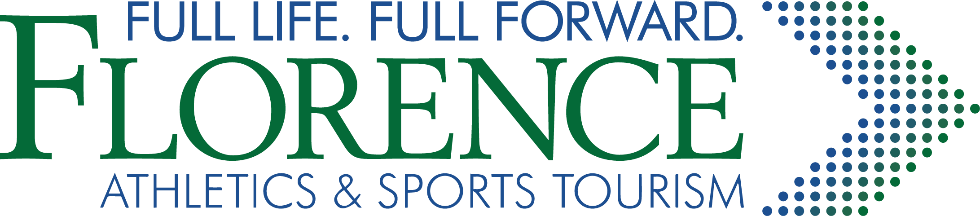 Positive Test/Return to Play(update 3-10-21)The following steps will be put in place when a diagnosis of COVID virus is confirmed involving a player, coach, or immediate family member and direct exposure has occurred.The Parent/Coach should contact the City of Florence Athletic Director at 843-624-8737 as soon as possible. The Athletic Director will make the decision of if the league/team needs to be informed without the release of personal information. The player/coach will be prohibited from physical presence at practice and games during a mandatory quarantine period as described below: In accordance with CDC guidelines: I think or know I had COVID-19, and I had symptomsYou can be with others after: 3 days with no fever and Other Symptoms of COVID-19 are improving10 days since symptoms first appeared24 Hours with no fever without the use of fever-reducing medicationsI tested positive for COVID-19 but had no symptomsIf you continue to have no symptoms, you can be with others after: 10 days have passed since test and medical clearance from a medical professionalClose Contact with someone with COVID-1910 days have passed since last known exposure and no symptoms are showing Does not have to quarantine if: Fully VaccinatedHas had COVID-19 within the previous 3 months and has recovered and remains without COVID 19 symptomsDepending on your healthcare provider’s advice and availability of testing, you might get tested to see if you still have COVID-19. If you will be tested then you can be around others when you have no fever, respiratory symptoms have improved, and you receive medical clearance from a medical professional.Team protocols:The team will be restricted from practice and games for a 7(seven) day period from the date of notification. It will be recommended that the teams participants get tested but not required. After 7 days the team will be allowed to resume schedule of play/practice if no additional cases appear. If a team has more than 3 players diagnosed with COVID cases the team will be quarantined for no less than 14 days. Protocol for Cross-Country/TrackIf the team has more than 3 participants diagnosed with COVID cases the team will be quarantined for no less than 14 days. 